Publicado en Madrid el 28/02/2017 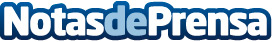 Cat Sistemas impulsa su negocio de la mano de YunbitYunbit ha desarrollado un potente ERP adaptado al mercado y en total sintonía con la transformación digital en las organizaciones
Datos de contacto:María Cumplido Comunicación y Marketing 911021570Nota de prensa publicada en: https://www.notasdeprensa.es/cat-sistemas-impulsa-su-negocio-de-la-mano-de Categorias: Marketing Madrid Cataluña Emprendedores Logística E-Commerce Software Digital http://www.notasdeprensa.es